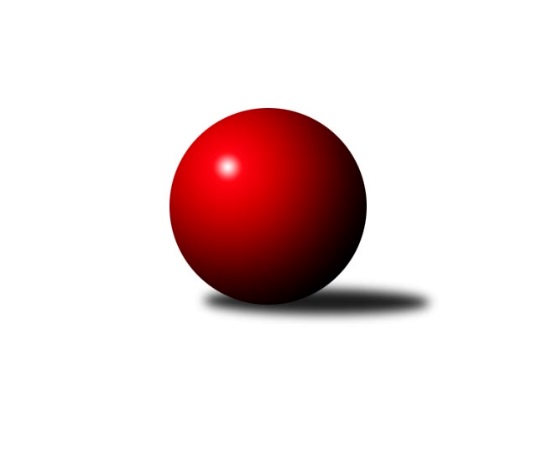 Č.2Ročník 2019/2020	4.10.2019Nejlepšího výkonu v tomto kole: 2532 dosáhlo družstvo: České Meziříčí BVýchodočeská soutěž skupina A 2019/2020Výsledky 2. kolaSouhrnný přehled výsledků:Dobruška B	- Nová Paka C	14:2	2439:2280		2.10.Rokytnice C	- Jilemnice A	12:4	2449:2302		4.10.České Meziříčí B	- Dvůr Kr. C	12:4	2532:2339		4.10.Tabulka družstev:	1.	Rokytnice C	3	3	0	0	36 : 12 	 	 2426	6	2.	Dobruška B	3	2	0	1	30 : 18 	 	 2462	4	3.	České Meziříčí B	1	1	0	0	12 : 4 	 	 2532	2	4.	Vrchlabí D	1	0	0	1	4 : 12 	 	 2365	0	5.	Jilemnice A	1	0	0	1	4 : 12 	 	 2302	0	6.	Nová Paka C	1	0	0	1	2 : 14 	 	 2280	0	7.	Dvůr Kr. C	2	0	0	2	8 : 24 	 	 2310	0Podrobné výsledky kola:	 Dobruška B	2439	14:2	2280	Nová Paka C	Jiří Frinta	 	 195 	 200 		395 	 2:0 	 371 	 	198 	 173		Eva Šurdová	Vladimír Gütler	 	 219 	 234 		453 	 2:0 	 363 	 	176 	 187		Jiřina Šepsová	Milan Hašek	 	 174 	 212 		386 	 2:0 	 356 	 	195 	 161		Jan Soviar	Marie Frydrychová	 	 193 	 203 		396 	 2:0 	 373 	 	195 	 178		Petr Vávra	Petr Brandejs	 	 194 	 216 		410 	 0:2 	 431 	 	222 	 209		Martin Pešta	Ivo Janda	 	 196 	 203 		399 	 2:0 	 386 	 	210 	 176		Daniel Válekrozhodčí: Janda IvoNejlepší výkon utkání: 453 - Vladimír Gütler	 Rokytnice C	2449	12:4	2302	Jilemnice A	Věra Stříbrná	 	 163 	 209 		372 	 2:0 	 371 	 	186 	 185		Karel Truhlář	Radek Novák	 	 236 	 233 		469 	 2:0 	 352 	 	180 	 172		Libor Šulc	Zdeněk Novotný nejst.	 	 216 	 218 		434 	 2:0 	 337 	 	167 	 170		Květoslava Milotová	Libuše Hartychová	 	 195 	 193 		388 	 0:2 	 426 	 	226 	 200		Pavel Müller	Zuzana Hartychová	 	 191 	 192 		383 	 0:2 	 458 	 	226 	 232		Martin Voksa	Jan Řebíček	 	 212 	 191 		403 	 2:0 	 358 	 	194 	 164		Josef Králrozhodčí: Eva NovotnáNejlepší výkon utkání: 469 - Radek Novák	 České Meziříčí B	2532	12:4	2339	Dvůr Kr. C	Jaroslav Novák	 	 197 	 213 		410 	 2:0 	 383 	 	192 	 191		Miroslav Šulc	Jan Bernhard	 	 205 	 203 		408 	 0:2 	 418 	 	207 	 211		Veronika Valešová	Milan Brouček	 	 198 	 187 		385 	 2:0 	 360 	 	175 	 185		Martina Gogeisslová	Michal Horáček	 	 222 	 185 		407 	 2:0 	 348 	 	182 	 166		Hana Grosmanová *1	Jindřich Brouček	 	 215 	 204 		419 	 0:2 	 421 	 	207 	 214		Martin Šnytr	Jiří Brouček	 	 251 	 252 		503 	 2:0 	 409 	 	219 	 190		Václav Nerudarozhodčí: Jaroslav Šrámekstřídání: *1 od 51. hodu Miroslav GrünthalNejlepší výkon utkání: 503 - Jiří BroučekPořadí jednotlivců:	jméno hráče	družstvo	celkem	plné	dorážka	chyby	poměr kuž.	Maximum	1.	Jiří Brouček 	České Meziříčí B	503.00	298.0	205.0	0.0	1/1	(503)	2.	Martin Voksa 	Jilemnice A	458.00	318.0	140.0	5.0	1/1	(458)	3.	Radek Novák 	Rokytnice C	453.00	288.5	164.5	5.5	2/3	(469)	4.	Pavel Gracias 	Vrchlabí D	450.00	317.0	133.0	8.0	1/1	(450)	5.	Vladimír Gütler 	Dobruška B	447.00	312.5	134.5	4.0	1/1	(453)	6.	Martin Pešta 	Nová Paka C	431.00	282.0	149.0	7.0	1/1	(431)	7.	Martin Šnytr 	Dvůr Kr. C	429.50	291.5	138.0	8.5	2/2	(438)	8.	Pavel Müller 	Jilemnice A	426.00	288.0	138.0	3.0	1/1	(426)	9.	Václav Neruda 	Dvůr Kr. C	425.00	300.0	125.0	8.5	2/2	(441)	10.	Zdeněk Novotný  nejst.	Rokytnice C	422.67	289.0	133.7	6.0	3/3	(434)	11.	Jindřich Brouček 	České Meziříčí B	419.00	311.0	108.0	7.0	1/1	(419)	12.	Jiří Frinta 	Dobruška B	415.67	304.7	111.0	9.7	1/1	(434)	13.	Jaroslav Černý 	Dobruška B	413.00	303.5	109.5	10.5	1/1	(434)	14.	Ivo Janda 	Dobruška B	410.50	286.5	124.0	9.0	1/1	(422)	15.	Jaroslav Novák 	České Meziříčí B	410.00	292.0	118.0	10.0	1/1	(410)	16.	Jan Řebíček 	Rokytnice C	409.00	287.7	121.3	7.7	3/3	(420)	17.	Jan Bernhard 	České Meziříčí B	408.00	269.0	139.0	8.0	1/1	(408)	18.	Petr Brandejs 	Dobruška B	408.00	284.5	123.5	8.5	1/1	(410)	19.	Michal Horáček 	České Meziříčí B	407.00	277.0	130.0	10.0	1/1	(407)	20.	Marie Frydrychová 	Dobruška B	406.00	285.7	120.3	7.7	1/1	(412)	21.	Václav Vejdělek 	Vrchlabí D	396.00	271.0	125.0	13.0	1/1	(396)	22.	Marie Kuhová 	Vrchlabí D	395.00	281.0	114.0	16.0	1/1	(395)	23.	Josef Petera 	Dobruška B	395.00	284.0	111.0	6.0	1/1	(407)	24.	Miroslav Šulc 	Dvůr Kr. C	393.00	294.0	99.0	12.0	2/2	(403)	25.	Miloslava Graciasová 	Vrchlabí D	392.00	296.0	96.0	18.0	1/1	(392)	26.	Eva Novotná 	Rokytnice C	391.50	292.5	99.0	12.0	2/3	(422)	27.	Filip Matouš 	Vrchlabí D	391.00	268.0	123.0	6.0	1/1	(391)	28.	Libuše Hartychová 	Rokytnice C	386.50	278.0	108.5	11.5	2/3	(388)	29.	Milan Hašek 	Dobruška B	386.50	287.5	99.0	15.5	1/1	(387)	30.	Daniel Válek 	Nová Paka C	386.00	274.0	112.0	15.0	1/1	(386)	31.	Milan Brouček 	České Meziříčí B	385.00	290.0	95.0	15.0	1/1	(385)	32.	Zuzana Hartychová 	Rokytnice C	376.50	277.0	99.5	14.0	2/3	(383)	33.	Petr Vávra 	Nová Paka C	373.00	248.0	125.0	10.0	1/1	(373)	34.	Karel Truhlář 	Jilemnice A	371.00	264.0	107.0	9.0	1/1	(371)	35.	Eva Šurdová 	Nová Paka C	371.00	264.0	107.0	10.0	1/1	(371)	36.	Jiřina Šepsová 	Nová Paka C	363.00	258.0	105.0	13.0	1/1	(363)	37.	Josef Král 	Jilemnice A	358.00	271.0	87.0	15.0	1/1	(358)	38.	Jan Soviar 	Nová Paka C	356.00	257.0	99.0	19.0	1/1	(356)	39.	Libor Šulc 	Jilemnice A	352.00	246.0	106.0	11.0	1/1	(352)	40.	Martina Gogeisslová 	Dvůr Kr. C	347.00	248.0	99.0	15.5	2/2	(360)	41.	Eva Kopecká 	Vrchlabí D	341.00	256.0	85.0	21.0	1/1	(341)	42.	Květoslava Milotová 	Jilemnice A	337.00	261.0	76.0	17.0	1/1	(337)		Veronika Valešová 	Dvůr Kr. C	418.00	272.0	146.0	13.0	1/2	(418)		Martin Pacák 	Rokytnice C	403.00	296.0	107.0	13.0	1/3	(403)		Jaroslav Vízek 	Rokytnice C	397.00	282.0	115.0	15.0	1/3	(397)		Ladislav Škaloud 	Rokytnice C	395.00	285.0	110.0	11.0	1/3	(395)		Věra Stříbrná 	Rokytnice C	372.00	278.0	94.0	18.0	1/3	(372)		Miroslav Grünthal 	Dvůr Kr. C	268.00	214.0	54.0	34.0	1/2	(268)Sportovně technické informace:Starty náhradníků:registrační číslo	jméno a příjmení 	datum startu 	družstvo	číslo startu
Hráči dopsaní na soupisku:registrační číslo	jméno a příjmení 	datum startu 	družstvo	4690	Josef Král	04.10.2019	Jilemnice A	24165	Veronika Valešová	04.10.2019	Dvůr Kr. C	Program dalšího kola:3. kolo			Dvůr Kr. C - -- volný los --	11.10.2019	pá	17:00	Jilemnice A - České Meziříčí B	11.10.2019	pá	17:00	Vrchlabí D - Nová Paka C	Nejlepší šestka kola - absolutněNejlepší šestka kola - absolutněNejlepší šestka kola - absolutněNejlepší šestka kola - absolutněNejlepší šestka kola - dle průměru kuželenNejlepší šestka kola - dle průměru kuželenNejlepší šestka kola - dle průměru kuželenNejlepší šestka kola - dle průměru kuželenNejlepší šestka kola - dle průměru kuželenPočetJménoNázev týmuVýkonPočetJménoNázev týmuPrůměr (%)Výkon1xJiří BroučekČ. Meziříčí B5031xJiří BroučekČ. Meziříčí B122.645031xRadek NovákRokytnice C4691xRadek NovákRokytnice C118.154691xMartin VoksaJilemnice 4581xMartin VoksaJilemnice 115.384582xVladimír GütlerDobruška B4532xVladimír GütlerDobruška B112.624531xZdeněk Novotný nejst.Rokytnice C4341xZdeněk Novotný nejst.Rokytnice C109.334341xMartin PeštaN. Paka C4312xPavel MüllerJilemnice 107.31426